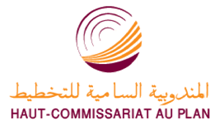 البحوث الفصلية حول الظرفية الاقتصاديةقطاع الصناعات التحويلية والاستخراجية والطاقية والبيئيةقطاع البناء                                                                                                                                                                                                       شتنبر 2017  1.تقدير الإنتاج حسب ارتسامات أرباب المقاولات بخصوص الفصل الثاني من سنة 2017قطاع الصناعة خلال الفصل الثاني من سنة 2017، قد تكون قدرة الإنتاج المستعملة لقطاع الصناعة التحويلية سجلت نسبة %75. وبخصوص إنتاج هذا القطاع، فقد يكون عرف ارتفاعا حسب% 43 من أرباب المقاولات وانخفاضا حسب % 23 منهم. ويعزى هذا التطور إجمالا، من جهة، إلى الزيادة في إنتاج أنشطة "الصناعة الكيماوية" و"صناعة السيارات" و"الصناعات الغذائية"، ومن جهة أخرى إلى الانخفاض في إنتاج أنشطة "التعدين".وقد اعتبر مستوى دفاتر الطلب لقطاع الصناعة التحويلية عاديا حسب% 70 من مسؤولي مقاولات هذا القطاع وأقل من عادي حسب % 23 منهم.وفيما يتعلق بعدد المشتغلين، فقد يكون عرف ارتفاعا حسب %34 من أرباب المقاولات وانخفاضا حسب  %31 منهم. قد تكون قدرة الإنتاج المستعملة لقطاع الصناعة الاستخراجية سجلت نسبة %66 خلال الفصل الثاني من سنة 2017. وبخصوص إنتاج هذا القطاع، فقد يكون عرف ارتفاعا حسب تصريحات %89 من رؤساء المقاولات نتيجة الزيادة في  إنتاج "الصناعات الإستخراجية الأخرى".من جهة أخرى، اعتُبر مستوى دفاتر الطلب عاديا حسب %95 من مسؤولي المقاولات. أما بخصوص عدد المشتغلين، فقد يكون عرف استقرارا، حسب %84 من المقاولين. فيما يتعلق بقطاع الطاقة، قد تكون قدرة الإنتاج المستعملة لهذا القطاع سجلت% 87 . وقد يكون إنتاج الطاقة عرف ارتفاعا حسب %87 من أرباب مقاولات هذا القطاع وذلك نتيجة زيادة في "إنتاج وتوزيع الكهرباء والغاز و البخار والهواء المكيف".  أما بالنسبة لقطاع البيئة، فقد تكون قدرة الإنتاج المستعملة لهذا القطاع سجلت%  66. و قد يكون انتاج هذا القطاع  عرف ارتفاعا حسب %81 من أرباب المقاولات بفعل تزايد إنتاج أنشطة "جمع ومعالجة وتوزيع الماء". بخصوص مستوى دفاتر الطلب، فقد اعتبر عاديا  حسب كافة أرباب مقاولات قطاع الطاقة وأقل من عادي حسب %73 من مقاولي قطاع  البيئة. وقد يكون عدد المشتغلين عرف ارتفاعا حسب تصريحات %95 من مقاولي قطاع الطاقة وانخفاضا حسب %73 من مقاولي قطاع البيئة.  2.1 قطاع البناءخلال الفصل الثاني من سنة 2017، قد تكون  قدرة الإنتاج المستعملة سجلت نسبة% 67 بالنسبة لقطاع البناء. وبخصوص أنشطة هذا القطاع، فقد تكون عرفت استقرارا حسب %53 من أرباب المقاولات وانخفاضا حسب %25 منهم. ويعزى هذا الاستقرار أساسا، من جهة، الى التراجع الذي قد يكون سجل على مستوى أنشطة "تشیید المباني" و"الهندسة المدنية"، و من جهة أخرى الى التحسن الذي قد يكون سجل في "أنشطة البناء المتخصصة".وقد اعتبر مستوى دفاتر الطلب عاديا في قطاع البناء حسب %60 من مسؤولي مقاولات هذا القطاع، وأقل من عادي حسب %34 منهم. وقد يكون عدد المشتغلين عرف استقرارا حسب %64  من أرباب المقاولات. 	2.استشراف الإنتاج حسب توقعــات أرباب المقاولات بخصوص الفصل الثالث من سنة 2017قطاع الصناعة يتوقع %39 من أرباب مقاولات قطاع الصناعة التحويلية استقرارا في الإنتاج خلال الفصل الثالث لسنة 2017 في حين توقع %30 منهم ارتفاعه. و تعزى هاته التوقعات بالأساس، من جهة، إلى التحسن المرتقب في أنشطة "الصناعات الغذائية" و"صناعة المشروبات"، ومن جهة أخرى إلى الانخفاض في انتاج أنشطة "الصناعة الكيماوية". كما يتوقع %50 من أرباب مقاولات هذا القطاع استقرار عدد المشتغلين خلال نفس الفصل.ويرتقب جل أرباب مقاولات قطاع الصناعة الاستخراجية ارتفاعا في الإنتاج وذلك ارتباطا بتحسن إنتاج الفوسفاط. وبالنسبة لعدد المشتغلين، يتوقع  %84 من  أرباب المقاولات استقراره.كما يتوقع %91 من أرباب مقاولات قطاع الصناعة الطاقية ارتفاعا في الإنتاج نتيجة الزيادة في "إنتاج وتوزيع الكهرباء والغاز و البخار و الهواء المكيف". وفيما يخص قطاع الصناعة البيئية، فإن %82 من المقاولين يتوقعون ارتفاعا في الإنتاج خصوصا في أنشطة "جمع ومعالجة وتوزيع الماء". ويتوقع كذلك جل أرباب مقاولات قطاع الطاقة ارتفاعا في عدد المشتغلين، في حين يتوقع %73 من أرباب مقاولات قطاع البيئة انخفاضا في هذا العدد.  قطاع البناء             إجمالا، من المنتظر ان يعرف نشاط  قطاع البناء خلال الفصل الثالث من سنة 2017، استقرارا حسب %59 من أرباب  المقاولات وارتفاعا حسب %23 منهم. ويعزى هذا  التطورأساسا إلى الارتفاع المرتقب على مستوى "أنشطة البناء المتخصصة" من جهة، والى التراجع المنتظر في انشطة "الهندسة المدنية" من جهة اخرى. كما يتوقع %76 من المقاولين استقرارا في عدد المشتغلين خلال الفصل الثالث من سنة 2017.